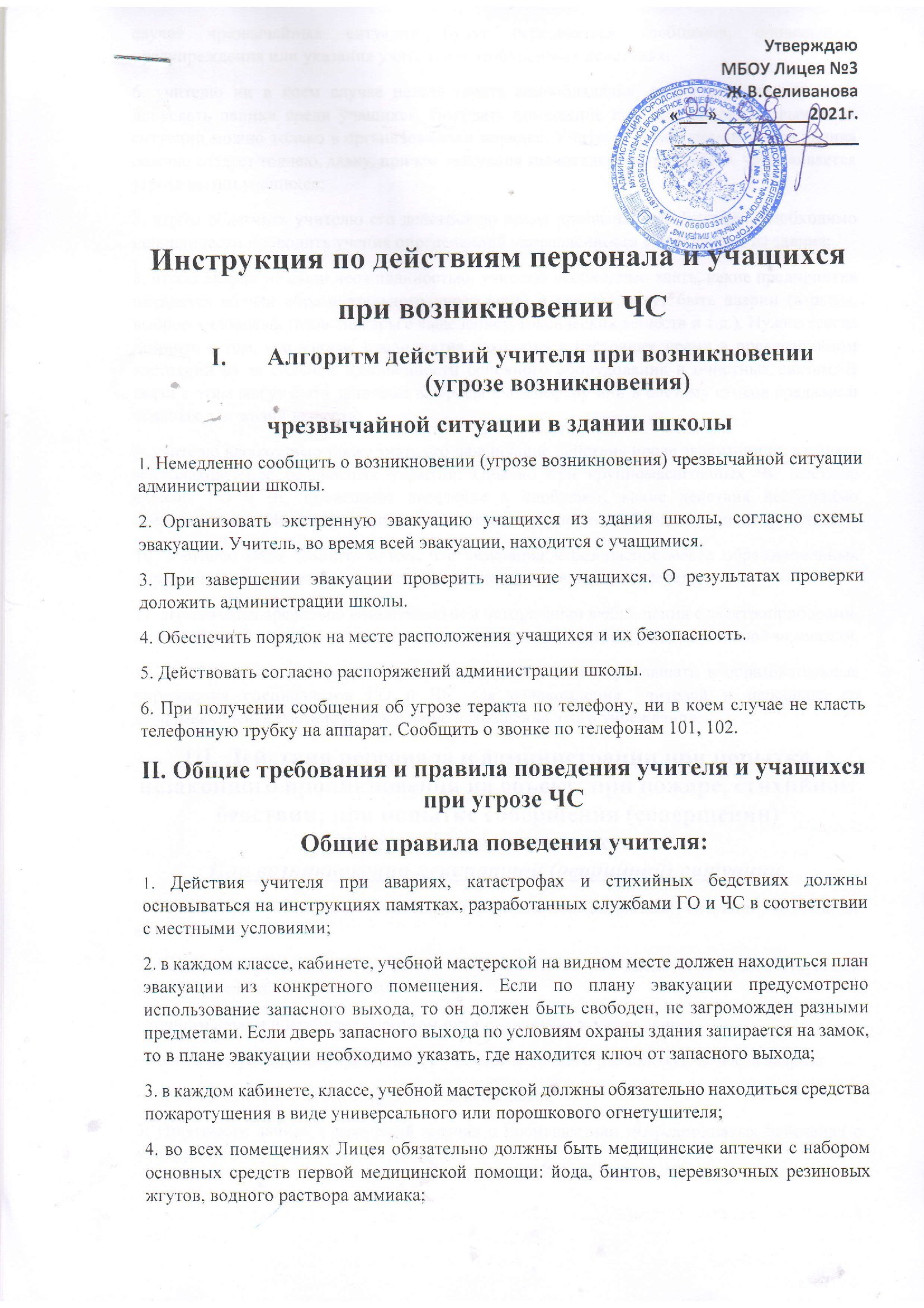 ИНСТРУКЦИЯ по экстренному вызову наряда полиции по телефону без установки средств тревожной сигнализацииКлиент или ответственное лицо объекта обязан соблюдать следующие правила экстренного телефонного вызова.Четко знать телефонный номер пульта охраны.Ежедневно проверять работоспособность телефонной связи, наличие баланса на номерах, предоставленных отделу вневедомственной охраны.Не разглашать сведения, касающиеся условий и порядка вызова полиции среди знакомых, сослуживцев и других лиц, а также содержание договора и данной инструкции.Вызов наряда полиции по телефону может быть произведен только в экстремальных случаях: хулиганские проявления, грабежи, разбойные нападения.Запрещается вызов наряда полиции по телефону при семейных скандалах и других обстоятельствах, при которых угроза здоровью и жизни себе или членам семьи отсутствуют.В случае утери телефона или смене номера телефона позвонить на ПЦО и сообщить об этом.Запрещается предупреждать правонарушителей о вызове наряда полиции.Копию инструкции получил «Заказчик» и ознакомился с ней_____________________Ж.В.СеливановаНомер телефона для вызова наряда полиции8-928-569-77-14(не звонить)1 – Кировский отдел полиции2 - Росгвардия8 - Росгвардия6 - УМВД8-928-569-77-14(не звонить)1 – Кировский отдел полиции2 - Росгвардия8 - Росгвардия6 - УМВДНомера телефонов ПЦО УВО по  г.Махачкале51-38-18, 51-38-1963-15-54Телефонные номера, предоставленные  отделу вневедомственной охраныТелефонные номера, предоставленные  отделу вневедомственной охраныТелефонные номера, предоставленные  отделу вневедомственной охраныТелефонные номера, предоставленные  отделу вневедомственной охраныФ.И.О.Должность№телефонаСеливанова Жанна ВладимировнаДиректор МБОУ лицея №38-989-897-55-52Балгуев Тагир РасуловичЗаместитель директора по ВР8-906-447-22-77Аликберова Иминат МахмудовнаЗаместитель директора по АХЧ8-963-373-90-99